جامعة الموصل              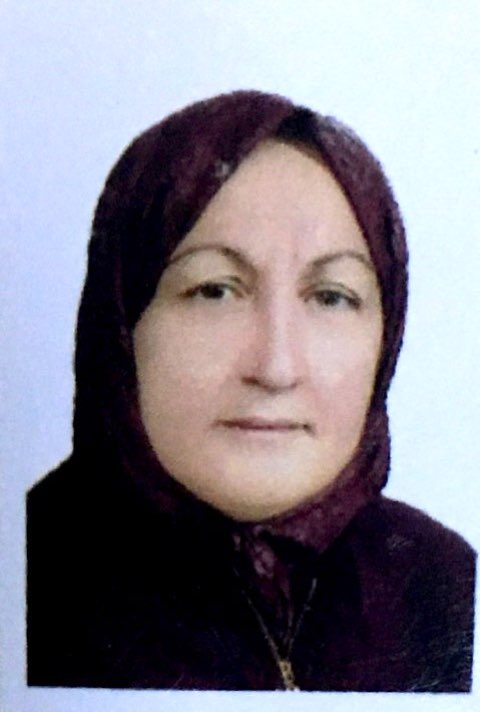 كلية العلوم / قسم علوم الحياة السيرة العلمية والمعلومات الشخصية الاسم الكامل : دلال قوزي احمد عزت الشهوانيمحل وتاريخ الولادة : موصل 1962الجنسية: عراقية الحالة الزوجية : متزوجة                                    عدد الأولاد :4 رقم الموبايل:     07708303384اللغات : العربية و الإنكليزية الدرجة العلمية : مدرس البريد الالكتروني : dalalfawzi@gmail.comالشهادات: 1. البكالوريوس : جامعة الموصل / كلية العلوم  البلد المانح : الموصل / العراق 19842. الماجستير: جامعة الموصل / كلية العلوم  	 البلد المانح : الموصل / العراق  1991 . الاختصاص العام : حيوان . الاختصاص الدقيق : انسجة حيوانية.المناصب العلمية السابقة والحالية : معيدة : علوم حياة / كلية العلوم / جامعة الموصل              1984-1988مدرس مساعد: علوم حياة / كلية العلوم / جامعة الموصل       1991-2011مدرس: علوم حياة / كلية العلوم / جامعة الموصل              2011 ولحد الانالخبرات : تدريس المواد التالية ( الدراسات الأولية ) لطلبة قسم علوم الحياة :المرحلة الأولى: احياء.الرحلة الثانية: لافقريات- طفيليات- خلية. المرحلة الثالثة: انسجة - اجنة- فسلجة.المرحلةالرابعة: تشريح مقارن. المشاركة في الحلقات الدراسية وفي المؤتمرات والندوات داخل القطر. المشاركة في دورات طرائق التدريس والحاسوب . المشاركة في عدد من اللجان في القسم منها : عضوية لجنة غيابات الطلبة.دورة الدفاع المدني.دورة التعداد العام للسكان.دورة سلامة اللغة العربية.المؤتمرات والندوات :            المنشورات العلمية : تالمؤتمــرمحل انعقادهالتاريخ1مؤتمر علميجامعة كركوك20112الندوة العلمية لقسم علوم الحياة(الكائنات الحية الداخلة الى العراقجامعة الموصل2018التسلسلعنوان البحثجهة النشر1تاثير مضادي التدرن (ايزونيازايد والتروبومايوسين) على كبد ورئة الجرذان البالغة.المجلة العراقية للصيدلةمجلد (2) ;عدد 11 :19122دراسة تشريحية ونسجية لتركيب العين لطائر القطا العراقي.مجلة تكريت للعلوم الصرفةمجلد 15; عدد(2) : 2010